Miyazaki International CollegeCourse SyllabusFall 2019Course Title ( Credits )LIB102 Introduction to Global Citizenship (2 credits)Course Designation for TCN/AInstructors (email)Erik Bond (ebond@sky.miyazaki-mic.ac.jp)Anderson Passos (apassos@sky.miyazaki-mic.ac.jp)James Furse (jfurse@sky.miyazaki-mic.ac.jp)Office/ExtMIC 1-211 / ext. 3719 (Bond)MIC 1-305 / ext. 3725 (Passos)MIC 1-205 / ext. 3714 (Furse)Office hoursErik: Tuesday 15:15-17:15, Thursday 16:15-17:15Passos: Monday to Thursday from 11:00 to 12:00 of Fridays all dayFurse: Tuesday 1300-1500, Thursday 1300-1400Course Description:Course Description:Course Description:All citizens are members of local, national, and global communities. For this reason, one of M.I.C.'s educational objectives is to "enable each student to develop as a global citizen." Liberal arts curricula enable students to develop both their cognitive skills and affective dispositions so that they can contribute meaningfully to life in various communities and prepare students for active and responsible citizenship. In this course students will: 1) consider definitions of citizenship, 2) consider the connection between a liberal arts education and life after college, and 3) use critical thinking to approach real-world problems related to the environment, human development, and peace.All citizens are members of local, national, and global communities. For this reason, one of M.I.C.'s educational objectives is to "enable each student to develop as a global citizen." Liberal arts curricula enable students to develop both their cognitive skills and affective dispositions so that they can contribute meaningfully to life in various communities and prepare students for active and responsible citizenship. In this course students will: 1) consider definitions of citizenship, 2) consider the connection between a liberal arts education and life after college, and 3) use critical thinking to approach real-world problems related to the environment, human development, and peace.All citizens are members of local, national, and global communities. For this reason, one of M.I.C.'s educational objectives is to "enable each student to develop as a global citizen." Liberal arts curricula enable students to develop both their cognitive skills and affective dispositions so that they can contribute meaningfully to life in various communities and prepare students for active and responsible citizenship. In this course students will: 1) consider definitions of citizenship, 2) consider the connection between a liberal arts education and life after college, and 3) use critical thinking to approach real-world problems related to the environment, human development, and peace.Course Goals/Objectives:Course Goals/Objectives:Course Goals/Objectives:In this course, students will learn about global citizenship and be to answer the following questions:What is a citizen?What are some different definitions of citizenship?What do I value as a citizen?How does studying at MIC connect with my development as a citizen and life after graduation?In addition, students will learn about a global issue by examining the following questions:What is the nature of the problem?How can we understand the problem using different areas of study?What are citizens doing about the problem?What challenges still remain to solve the problem?Finally, students will work to improve their knowledge of vocabulary, skills for writing, and skills for speaking fluently, especially as related to the course contents.In this course, students will learn about global citizenship and be to answer the following questions:What is a citizen?What are some different definitions of citizenship?What do I value as a citizen?How does studying at MIC connect with my development as a citizen and life after graduation?In addition, students will learn about a global issue by examining the following questions:What is the nature of the problem?How can we understand the problem using different areas of study?What are citizens doing about the problem?What challenges still remain to solve the problem?Finally, students will work to improve their knowledge of vocabulary, skills for writing, and skills for speaking fluently, especially as related to the course contents.In this course, students will learn about global citizenship and be to answer the following questions:What is a citizen?What are some different definitions of citizenship?What do I value as a citizen?How does studying at MIC connect with my development as a citizen and life after graduation?In addition, students will learn about a global issue by examining the following questions:What is the nature of the problem?How can we understand the problem using different areas of study?What are citizens doing about the problem?What challenges still remain to solve the problem?Finally, students will work to improve their knowledge of vocabulary, skills for writing, and skills for speaking fluently, especially as related to the course contents.Course Schedule (module order may vary according to your section)Course Schedule (module order may vary according to your section)Course Schedule (module order may vary according to your section)DayTopicContent/Activities1Syllabus and introduction to the course topicUnderstanding the syllabus and defining citizenship through individual and group work and discussion2Global citizenship and valuesAnalyzing and comparing different concepts of citizenship and considering different citizens’ values through individual and group work and discussion3Introduction to a global issueInterpreting evidence and proposing solutions4ICT ModuleBatteriesWhy are they necessary?How a battery works and why it is necessary to properly dispose of itRecycling5ICT ModuleElectronic WasteWhat is it?How does it affect our environment?What can a responsible global citizen do about it?6ICT ModuleConflict MaterialsWhat is it?How are we related to it?What can a responsible global citizen do about it?7ICT ModuleCloud ComputingHow it affects our environmentEfforts made by companies to minimize its environmental impact8Social Science and Identity ModuleConcepts of IdentityIntroduction to concepts of identityWhat identity positions do you occupy?Identity politics and controversies 9Social Science and Identity ModuleNational and Ethnic IdentitiesWhat’s the difference?Racism, Jingoism, and XenophobiaRelationships to conflict and war10Social Science and Identity ModuleGender and Sexual IdentitiesUnderstanding the LGBT spectrumBases for discriminationBattles for equality11Social Science and Identity ModulePersonal and Miscellaneous IdentitiesWhere else do we draw identity from?Social control and social gatekeepingReflection on intersections of identities12Natural Science ModulePopulationIntroduction. to basic population dynamicsHuman populationsPopulation growth (or not)13Natural Science ModuleGlobal CyclesIntroduction to biogeochemical and hydrological cyclesCycling of energy14Natural Science ModuleResources and EnergyResources and most energy sources we use are finite15Natural Science ModuleEnvironmental Impacts/Problems and ChallengesClimate ChangeIncreasing Environmental TemperaturesSoil DegradationWater Pollution16Review and Preparation for PresentationsStudents synthesize knowledge from the three modules and prepare for a presentation17Individual PresentationsStudents make individual presentationsFinalsRequired Materials:Required Materials:Required Materials:Materials will be provided and be accessible through the class Moodle or distributed by instructors. Bring your tablet to every class.Materials will be provided and be accessible through the class Moodle or distributed by instructors. Bring your tablet to every class.Materials will be provided and be accessible through the class Moodle or distributed by instructors. Bring your tablet to every class.Course Policies (Attendance, etc.)Course Policies (Attendance, etc.)Course Policies (Attendance, etc.)Attendance and ParticipationStudents are expected to attend every class. Students with three unexcused absences risk failing the course. Attendance is not part of the grade for this class. Participation is part of the grade, and students must attend class to participate. Students must also compile an e-portfolio using Moodle/Mahara.Assignment DeadlinesStudents must turn in assignments on the due date. Students with an ‘excused absence’ on the due date should submit assignments on the due date via email unless granted an extension by the instructor. Late submissions must be submitted by the following class and will receive half credit.Academic IntegrityMIC’s Academic Honesty policy prohibits cheating, fabrication, and plagiarism. The Bulletin and Handbook of Student Information explains this policy. Students should understand it and ask the instructor if they have any questions. Violating the Academic Honesty can result in losing all credit (0%) for an assignment, being asked to withdraw from the course, or other appropriate actions.Attendance and ParticipationStudents are expected to attend every class. Students with three unexcused absences risk failing the course. Attendance is not part of the grade for this class. Participation is part of the grade, and students must attend class to participate. Students must also compile an e-portfolio using Moodle/Mahara.Assignment DeadlinesStudents must turn in assignments on the due date. Students with an ‘excused absence’ on the due date should submit assignments on the due date via email unless granted an extension by the instructor. Late submissions must be submitted by the following class and will receive half credit.Academic IntegrityMIC’s Academic Honesty policy prohibits cheating, fabrication, and plagiarism. The Bulletin and Handbook of Student Information explains this policy. Students should understand it and ask the instructor if they have any questions. Violating the Academic Honesty can result in losing all credit (0%) for an assignment, being asked to withdraw from the course, or other appropriate actions.Attendance and ParticipationStudents are expected to attend every class. Students with three unexcused absences risk failing the course. Attendance is not part of the grade for this class. Participation is part of the grade, and students must attend class to participate. Students must also compile an e-portfolio using Moodle/Mahara.Assignment DeadlinesStudents must turn in assignments on the due date. Students with an ‘excused absence’ on the due date should submit assignments on the due date via email unless granted an extension by the instructor. Late submissions must be submitted by the following class and will receive half credit.Academic IntegrityMIC’s Academic Honesty policy prohibits cheating, fabrication, and plagiarism. The Bulletin and Handbook of Student Information explains this policy. Students should understand it and ask the instructor if they have any questions. Violating the Academic Honesty can result in losing all credit (0%) for an assignment, being asked to withdraw from the course, or other appropriate actions.Class Preparation and ReviewClass Preparation and ReviewClass Preparation and ReviewAs with any college class, students are expected to study course materials outside of class. For this class, students should read each assigned reading before coming to class. It will take approximately two hours to look up new vocabulary, identify and comprehend the main concepts, answer homework questions, and prepare for each class meeting. Finally, students should spend about one hour before class reviewing their notes from previous classes, writing down any questions they have about the lesson, and doing additional research to prepare for class discussion.In other words, students are expected to spend at least one hour preparing for every hour of lesson, and one hour reviewing and doing Homework. Therefore, because we meet for 90 minutes per week, you should be doing at least 180 minutes preparing and reviewing each week.As with any college class, students are expected to study course materials outside of class. For this class, students should read each assigned reading before coming to class. It will take approximately two hours to look up new vocabulary, identify and comprehend the main concepts, answer homework questions, and prepare for each class meeting. Finally, students should spend about one hour before class reviewing their notes from previous classes, writing down any questions they have about the lesson, and doing additional research to prepare for class discussion.In other words, students are expected to spend at least one hour preparing for every hour of lesson, and one hour reviewing and doing Homework. Therefore, because we meet for 90 minutes per week, you should be doing at least 180 minutes preparing and reviewing each week.As with any college class, students are expected to study course materials outside of class. For this class, students should read each assigned reading before coming to class. It will take approximately two hours to look up new vocabulary, identify and comprehend the main concepts, answer homework questions, and prepare for each class meeting. Finally, students should spend about one hour before class reviewing their notes from previous classes, writing down any questions they have about the lesson, and doing additional research to prepare for class discussion.In other words, students are expected to spend at least one hour preparing for every hour of lesson, and one hour reviewing and doing Homework. Therefore, because we meet for 90 minutes per week, you should be doing at least 180 minutes preparing and reviewing each week.Grades and GradingGrades and GradingGrades and Grading30% 	Participation (Discussion, Asking Questions, Group Work, etc.)30% 	Homework and e-portfolio20% 	Presentations20% 	Final Exam30% 	Participation (Discussion, Asking Questions, Group Work, etc.)30% 	Homework and e-portfolio20% 	Presentations20% 	Final Exam30% 	Participation (Discussion, Asking Questions, Group Work, etc.)30% 	Homework and e-portfolio20% 	Presentations20% 	Final ExamMethods of Feedback:Methods of Feedback:Methods of Feedback:Homework assignments will be graded and returned within a week of submission. Additional comments and feedback will be given verbally in class, but students are encouraged to come to instructor’s office during office hours in case extra explanations are needed.Homework assignments will be graded and returned within a week of submission. Additional comments and feedback will be given verbally in class, but students are encouraged to come to instructor’s office during office hours in case extra explanations are needed.Homework assignments will be graded and returned within a week of submission. Additional comments and feedback will be given verbally in class, but students are encouraged to come to instructor’s office during office hours in case extra explanations are needed.Diploma Policy Objectives:Diploma Policy Objectives:Diploma Policy Objectives:Work completed in this course helps students achieve the following Diploma Policy objective(s): 1. Advanced thinking skills (evaluation, comparison, analysis and synthesis) based on critical thinking (critical and analytical thought)2. The ability to identify and solve problems 3. Advanced communicative proficiency in English4. Proficiency in the use of information technologyWork completed in this course helps students achieve the following Diploma Policy objective(s): 1. Advanced thinking skills (evaluation, comparison, analysis and synthesis) based on critical thinking (critical and analytical thought)2. The ability to identify and solve problems 3. Advanced communicative proficiency in English4. Proficiency in the use of information technologyWork completed in this course helps students achieve the following Diploma Policy objective(s): 1. Advanced thinking skills (evaluation, comparison, analysis and synthesis) based on critical thinking (critical and analytical thought)2. The ability to identify and solve problems 3. Advanced communicative proficiency in English4. Proficiency in the use of information technologyNotes:Notes:Notes: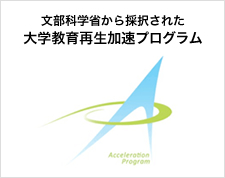 Advanced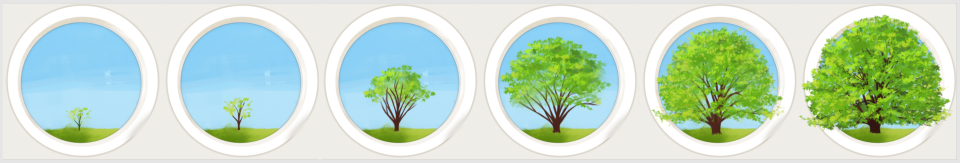 ProficientDevelopingEmergingNo AttemptCritical ThinkingAbility to Identify & Solve ProblemsInsightful comments in class discussionsStudent shows proven ability to analyze data, gather and assess resources, and disseminate opinions in a scholarly manner.Able to contribute to class discussions, and to perform a basic analysis of data, gather and assess resources, and express opinions in an adequate manner.Beginning to visualize the ways in which information can be combined and applied to solving a given problem, but struggles with complex and relationshipsStudent shows motivation but must learn the concepts and mechanisms that apply to critical thinking, such as information gathering, assessment and synthesisI had no idea that this student was even enrolled in my class that is how underwhelming this student’s performance was!Critical ThinkingInformation GatheringInsightful comments in class discussionsStudent shows proven ability to analyze data, gather and assess resources, and disseminate opinions in a scholarly manner.Able to contribute to class discussions, and to perform a basic analysis of data, gather and assess resources, and express opinions in an adequate manner.Beginning to visualize the ways in which information can be combined and applied to solving a given problem, but struggles with complex and relationshipsStudent shows motivation but must learn the concepts and mechanisms that apply to critical thinking, such as information gathering, assessment and synthesisI had no idea that this student was even enrolled in my class that is how underwhelming this student’s performance was!Critical ThinkingAssessment of CredibilityInsightful comments in class discussionsStudent shows proven ability to analyze data, gather and assess resources, and disseminate opinions in a scholarly manner.Able to contribute to class discussions, and to perform a basic analysis of data, gather and assess resources, and express opinions in an adequate manner.Beginning to visualize the ways in which information can be combined and applied to solving a given problem, but struggles with complex and relationshipsStudent shows motivation but must learn the concepts and mechanisms that apply to critical thinking, such as information gathering, assessment and synthesisI had no idea that this student was even enrolled in my class that is how underwhelming this student’s performance was!Advanced Communication ProficiencyPublic SpeakingSpeaking is clear, using a broad range of vocabulary and relative jargon. Student uses appropriate social cues and nuance.Able to create a relevant response when asked to express an opinion or respond to a complicatedsituation, but pronunciation and grammar can often make responses and explanations unclear to a listener and must be interpreted.Able to answer questions and give basic information. However, inconsistent pronunciation, intonation and stress may sometimes make their responses difficultto understand or interpret.Student is unsuccessful or finds it very difficult when attempting to explain an opinion or respond to a complicated scenario. The response may be limited to a single sentence or part of a sentence.I had no idea that this student was even enrolled in my class that is how underwhelming this student’s performance was!Advanced Communication ProficiencySocial SkillsSpeaking is clear, using a broad range of vocabulary and relative jargon. Student uses appropriate social cues and nuance.Able to create a relevant response when asked to express an opinion or respond to a complicatedsituation, but pronunciation and grammar can often make responses and explanations unclear to a listener and must be interpreted.Able to answer questions and give basic information. However, inconsistent pronunciation, intonation and stress may sometimes make their responses difficultto understand or interpret.Student is unsuccessful or finds it very difficult when attempting to explain an opinion or respond to a complicated scenario. The response may be limited to a single sentence or part of a sentence.I had no idea that this student was even enrolled in my class that is how underwhelming this student’s performance was!Advanced Communication ProficiencyProfessional SkillsSpeaking is clear, using a broad range of vocabulary and relative jargon. Student uses appropriate social cues and nuance.Able to create a relevant response when asked to express an opinion or respond to a complicatedsituation, but pronunciation and grammar can often make responses and explanations unclear to a listener and must be interpreted.Able to answer questions and give basic information. However, inconsistent pronunciation, intonation and stress may sometimes make their responses difficultto understand or interpret.Student is unsuccessful or finds it very difficult when attempting to explain an opinion or respond to a complicated scenario. The response may be limited to a single sentence or part of a sentence.I had no idea that this student was even enrolled in my class that is how underwhelming this student’s performance was!Global PerspectivesCultural RelevancyFully engaged in current events and shows and understanding of social inequalities and cultural differences.Student is aware of current events and world cultures, but is unable to apply macro-level situations to her/his own life.Exhibits interest and intrigue in current events and world culture, but has difficulty understanding relevancy.Student expresses one-sided ideals from an ethnocentric point of view. Completely lacks awareness of world issues or events.I had no idea that this student was even enrolled in my class that is how underwhelming this student’s performance was!Global PerspectivesAwareness of Current Events & Global IssuesFully engaged in current events and shows and understanding of social inequalities and cultural differences.Student is aware of current events and world cultures, but is unable to apply macro-level situations to her/his own life.Exhibits interest and intrigue in current events and world culture, but has difficulty understanding relevancy.Student expresses one-sided ideals from an ethnocentric point of view. Completely lacks awareness of world issues or events.I had no idea that this student was even enrolled in my class that is how underwhelming this student’s performance was!English Language AbilityReadingExhibits fluency/near fluency in speaking and writing.  Grammar and reading ability similar to native English speaker. Able to use context clues when faced with unfamiliar vocabulary.Proficient English ability; relies mainly on familiar vocabulary.  Should be encouraged to advanced beyond comfort zone.Adequate English ability; must reference dictionary oftenStudent has some English ability, but lacks confidence in using and understanding.  Very limited vocabulary knowledge, struggles with grammar and pronunciation  Unable to form questionsI had no idea that this student was even enrolled in my class that is how underwhelming this student’s performance was!English Language AbilityWritingExhibits fluency/near fluency in speaking and writing.  Grammar and reading ability similar to native English speaker. Able to use context clues when faced with unfamiliar vocabulary.Proficient English ability; relies mainly on familiar vocabulary.  Should be encouraged to advanced beyond comfort zone.Adequate English ability; must reference dictionary oftenStudent has some English ability, but lacks confidence in using and understanding.  Very limited vocabulary knowledge, struggles with grammar and pronunciation  Unable to form questionsI had no idea that this student was even enrolled in my class that is how underwhelming this student’s performance was!English Language AbilityOral CommunicationExhibits fluency/near fluency in speaking and writing.  Grammar and reading ability similar to native English speaker. Able to use context clues when faced with unfamiliar vocabulary.Proficient English ability; relies mainly on familiar vocabulary.  Should be encouraged to advanced beyond comfort zone.Adequate English ability; must reference dictionary oftenStudent has some English ability, but lacks confidence in using and understanding.  Very limited vocabulary knowledge, struggles with grammar and pronunciation  Unable to form questionsI had no idea that this student was even enrolled in my class that is how underwhelming this student’s performance was!English Language AbilityWritingExhibits fluency/near fluency in speaking and writing.  Grammar and reading ability similar to native English speaker. Able to use context clues when faced with unfamiliar vocabulary.Proficient English ability; relies mainly on familiar vocabulary.  Should be encouraged to advanced beyond comfort zone.Adequate English ability; must reference dictionary oftenStudent has some English ability, but lacks confidence in using and understanding.  Very limited vocabulary knowledge, struggles with grammar and pronunciation  Unable to form questionsI had no idea that this student was even enrolled in my class that is how underwhelming this student’s performance was!English Language AbilityOral CommunicationExhibits fluency/near fluency in speaking and writing.  Grammar and reading ability similar to native English speaker. Able to use context clues when faced with unfamiliar vocabulary.Proficient English ability; relies mainly on familiar vocabulary.  Should be encouraged to advanced beyond comfort zone.Adequate English ability; must reference dictionary oftenStudent has some English ability, but lacks confidence in using and understanding.  Very limited vocabulary knowledge, struggles with grammar and pronunciation  Unable to form questionsI had no idea that this student was even enrolled in my class that is how underwhelming this student’s performance was!